Отчет о выполнении мероприятий по противодействию коррупции в муниципальном общеобразовательном учреждении «Средняя  школа № 4  городского округа Стрежевой с углубленным изучением отдельных предметов»на 2016 (4 квартал)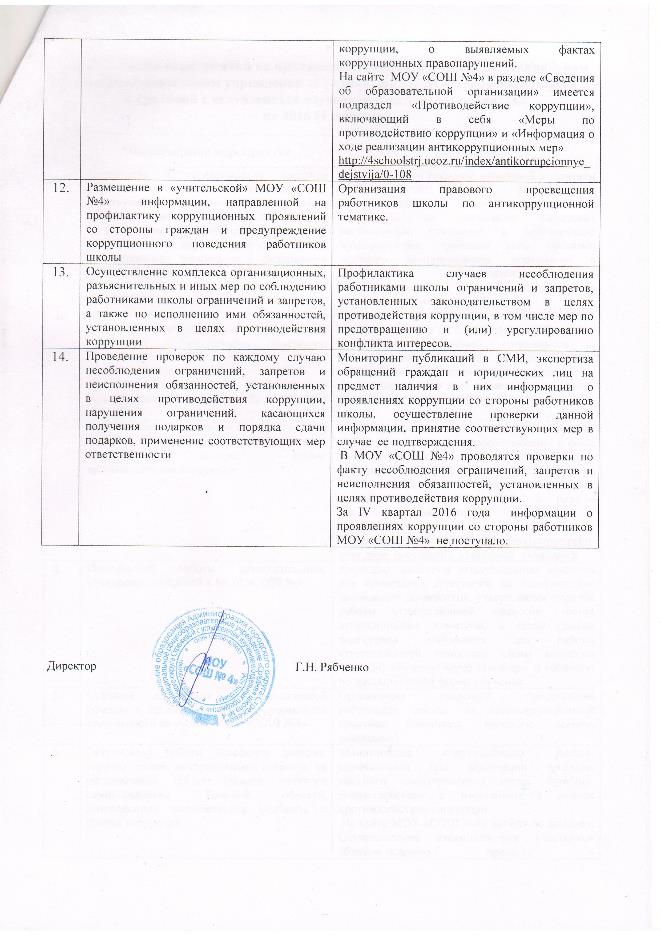 №п/пНаименование мероприятияРезультат*Результат*Подготовка и своевременное внесение необходимых дополнений, изменений  в действующие локальные нормативные правовые акты МОУ «СОШ №4», регулирующие правоотношения в сфере противодействия коррупции, в соответствии с изменениями, вносимыми в федеральное законодательство и законодательство Томской области о противодействии коррупции  Обеспечивается внесение изменений в Приказы МОУ «СОШ №4», регулирующие правоотношения в сфере противодействия коррупции, на основании внесенных необходимых изменений в действующие муниципальные правовые акты органами местного самоуправления, вносимыми в федеральное законодательство и законодательство Томской области о противодействии коррупции  Обеспечение действенного функционирования комиссий по соблюдению требований к служебному поведению муниципальных служащих и урегулированию конфликта интересов в органах местного самоуправления  муниципальных образований Томской областиПриказом МОУ «СОШ №4» от 01.09.2016 №364 создана Комиссия по соблюдению требований к служебному поведению сотрудников и урегулированию конфликта интересов в МОУ «СОШ № 4» и утвержден состав Комиссии.За IV квартал 2016 года проведено 1 заседание Комиссии (протокол № 10 от 16.12.2016)Организация повышения квалификации работников школы, в должностные обязанности которых входит противодействие коррупцииСформирован квалифицированный кадровый состав по профилактике коррупционных и иных правонарушений, соответствующих подразделений (должностных лиц), работники МОУ «СОШ № 4» проходят повышение квалификации в соответствии с планом повышения квалификации до 2018г. от 30.10.2015  г.http://4schoolstrj.ucoz.ru/Strykt_ypravlen/perspektivnyj_plan_povyshenija_kvalifikacii_oktjab.docxОрганизация работы аттестационных, конкурсных комиссий в МОУ «СОШ №4»Ежегодно  создается аттестационная комиссия для проведения аттестации на «соответствие занимаемой должности», утверждается порядок работы аттестационной комиссии, состав аттестационной комиссии, а также график подготовки документов для работы аттестационной комиссии, члены комиссии проходят обучение через семинары и вебинары  по дистанционной форме обученияОказание содействия и методической помощи в организации антикоррупционной деятельности на уровне МОУ «СОШ №4»Организация правового просвещения работников школы по антикоррупционной тематике (семинары, тренинги, лекции, совещания)Организация работы телефонов доверия, горячих линий, интерактивных сервисов на официальных сайтах органов местного самоуправления Томской области, позволяющих пользователям сообщать о фактах коррупцииМинимизация коррупционных рисков, возникающих при реализации органами местного самоуправления своих функций. Взаимодействие с населением в рамках противодействия коррупции На сайте МОУ «СОШ №4» пройдя по ссылке « Осуществление взаимодействие участников образовательного процесса » (http://4schoolstrj.ucoz.ru/index/osushhestvlenie_vzaimodejstvija_uchastnikov_obrazovatelnogo_processa/0-153) , а также в системе «NET-город» можно оставить свое обращение о факте коррупции, Обеспечение в пределах, установленных законодательством Российской Федерации и Томской области, доступности и открытости информации о деятельности органов местного самоуправления Томской области на официальном Интернет-сайте муниципального образования Томской области, взаимодействие со СМИ по вопросам противодействия коррупцииПроведение оценки и принятие мер по снижению коррупционных рисков, возникающих в процессе реализации работниками школы своих должностных обязанностей.На сайте  МОУ «СОШ №4» в разделе «Сведения об образовательной организации» имеется подраздел «Противодействие коррупции», включающий в себя «Меры по противодействию коррупции» и «Информация о ходе реализации антикоррупционных мер»http://4schoolstrj.ucoz.ru/index/antikorrupcionnye_dejstvija/0-108Своевременное предоставление директором МОУ «СОШ №4» сведений о доходах, расходах, об имуществе и обязательствах имущественного характераСнижение  коррупционных рисков, возникающих в процессе реализации директором школы своих должностных обязанностей. До  30 апреля 2016г. директором МОУ «СОШ №4» предоставлены  сведения о доходах, об имуществе и обязательствах имущественного характера муниципальных служащих, а также супруга и несовершеннолетних детей.Проведение анализа организации и эффективности работы с обращениями граждан, соблюдения сроков и результатов рассмотрения обращений граждан о фактах проявления коррупции в деятельности МОУ «СОШ №4»Проведение оценки и принятие мер по снижению коррупционных рисков, возникающих в процессе реализации работниками школы своих должностных обязанностей.За IV квартал 2016 года обращения от граждан о фактах проявления коррупции в деятельности МОУ «СОШ №4» не поступали.Обеспечение эффективного взаимодействия с правоохранительными органами и иными государственными органами по вопросам организации противодействия коррупцииВ целях эффективного взаимодействия с правоохранительными органами по вопросам организации противодействия коррупции, Сотрудники МОУ «СОШ №4» принимают участие в совместных семинарах, проводимых Администрацией городского округа Стрежевой совместно с прокуратурой городского округа Стрежевой.2.В случае вынесения представления прокурора  по итогам проверки по исполнению законодательства о противодействии коррупции, МОУ «СОШ №4» проводится служебная проверка по фактам, изложенным в представлении.3. За   IV  квартал 2016 года представления прокурора  по итогам проверки по исполнению законодательства о противодействии коррупции не поступало.Наполнение на сайте МОУ «СОШ №4» специального раздела, посвященного противодействию коррупции, информацией об организации работы по противодействию коррупции в школеОрганизация правового просвещения работников школы по антикоррупционной тематике.Информирование населения о мерах, принимаемых в сфере противодействия 